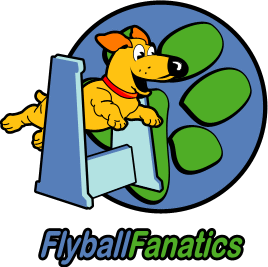 presentsFanatics Flyball Frenzy 2021Saturday 2nd October 2021Croatian Club Brisbane, RockleaThank you to our Major Sponsor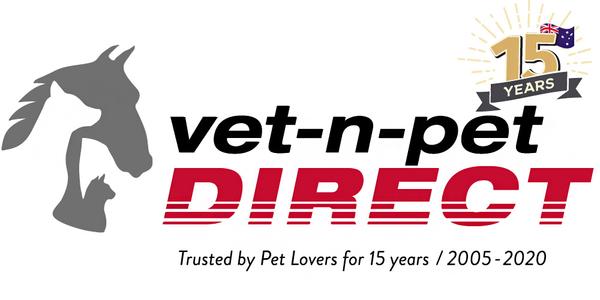 Flyball Fanatics would like to welcome you to the competition and thank you for your support. Good luck to all teams for some safe and fun racing!OfficialsJudge				Jo Slade				Timekeepers		Mike McChesney		Paul NewmanAFA Representative	Paul NewmanCompetition Organiser	Rachael HainesNearest Emergency VetAnimal Referral Hospital				Animal Emergency Service532 Seventeen Mile Rocks Road			34 Goggs Road	Sinnamon Park Q 4073				Jindalee Q 4074Ph: 07 3172 0593					Ph: 07 3062 7686Rules and Racing FormatThis is an AFA Sanctioned event and will be run in accordance with all the Rules and Policies of the Australian Flyball Association Inc. Training in the RingTime will be available for training in the ring at the racing breaks. Division 1Division 2Division 3RUNNING ORDER – Fanatics Flyball Frenzy 2021Two minutes change over between racesDiv Races Format Maximum Heats per Team 1Round Robin – 6 races per team – no handicapBest 3 of 5 Heats 30 2Round Robin – 8 races per team – handicap3 heats243Round Robin – 6 races per team – handicapBest 3 of 5 Heats30Bayside BlueBayside BlueBayside BlueSeed Time: 17.639Seed Time: 17.639DogCRNJump HeightHandlerBreedSkyla2401C10Mandy MichelAustralian KoolieCody374C10Keith FidlerKelpie XHolo3142A9Emma PetersBorder CollieOllie3219A10Danielle HealeyBorder Collie MixHoney2940A10Judith SorbelloKelpie X Cattle DogFlyball FanaticsFlyball FanaticsFlyball FanaticsSeed Time: 18.485Seed Time: 18.485DogCRNJump HeightHandlerBreedCricket2636A11Candice LeightonCattle Dog XIcon444C10Jane TreziseBorder CollieSoda2636B12Candice LeightonCattle Dog XMoe2676A13Yolanda WongAussie ShepherdMr Wilson2905A11Kym GraltonBorder CollieRusty2985A10Sarah WielandCattle Dog XFirst KrushFirst KrushFirst KrushSeed Time: 19.000 (D)Seed Time: 19.000 (D)DogCRNJump HeightHandlerBreedShay371D9Tim SladeBorder CollieFlick745B9Tim SladeBorder WhippetJed2825A11Robert MacDonaldBorder CollieZam3141A11Robyn WilliamsBorder CollieSahara3066A10Melissa FisherBorder CollieAirborne FlybysAirborne FlybysAirborne FlybysSeed Time: 20.000 (D)Seed Time: 20.000 (D)DogCRNJump HeightHandlerBreedLincoln2952A14Jesse ToschBorder Collie XDekota2174B9Nealle BestKelpie X MalinoisMillie2812ANicola DudleyLabrador XJem2671B10Sally ElsomBorder CollieDaisy2779A7Dianne PenmanCocker SpanielClancy2784APenny ParkerBorder CollieBayside GreenBayside GreenBayside GreenSeed Time: 21.930Seed Time: 21.930DogCRNJump HeightHandlerBreedKoco3020A10Gillian du PlessisKooliePippa2873A7Donna SpencerCattle Dog XTahni1359C9Edna PearceAustralian KoolieTed2800A7Mirella TaylorJack Russell TerrierKylo1359B10Craig PearceAustralian KooliePaws of ThunderPaws of ThunderPaws of ThunderSeed Time: 22.062Seed Time: 22.062DogCRNJump HeightHandlerBreedAlvin857C7Jenni CranePap XJunya2758A10Tony GeeRotty X SharpeiJudge2758B9TaKiyah LoweKelpie X CorgiPoppy382C8Eleanor RivettSchnauzer X JRTPepe2112B7Jenni CraneKing Charles SpanielPrimrose2549B10Emily SymondsBorder CollieBayside RedBayside RedBayside RedSeed Time: 22.230Seed Time: 22.230DogCRNJump HeightHandlerBreedRexington2915A10Nathalie CasalainaWhippet X Border CollieCharlie2726B7Pauline OldmanCocker SpanielEllie2401B8Mandy MichelCocker SpanielVirginia2915B10Nathalie CasalainaWhippetArchie3124A10Sandra KochEnglish X American StaffySqueak3048B9Ayla WattBorder Collie X Beligum ShepherdPine Rivers RascalsPine Rivers RascalsPine Rivers RascalsSeed Time: 22.444 (D)Seed Time: 22.444 (D)DogCRNJump HeightHandlerBreedRuben2829A11Theresa AbbottBorder CollieZeus3047A12Cheri AlexanderBorder Collie XSamson742D10Gail MarkiCattle Dog X Border CollieTeddy3203A10Karen CassidyBorder CollieJess3276A11Debra WylieLab XIzzy3313A9Dayna CollinsBorder CollieAll Systems GoAll Systems GoAll Systems GoSeed Time: 23.000 (D)Seed Time: 23.000 (D)DogCRNJump HeightHandlerBreedCooper2747A9Peter SamuelsHungarian PuliTipsy3264A12Tennele SteinbornerBorder CollieScotty3266A10Carlie MarshallBorder Collie X KelpieBosco 3284A11Maranda WegrzyniakBorder CollieKolby3181A7Pauline McAnallyToy PoodleBud3266B11Carlie MarshallStaffy X LabradorFairly FlyingFairly FlyingFairly FlyingSeed Time: 24.546Seed Time: 24.546DogCRNJump HeightHandlerBreedRio3287A10Claudia KellyBorder CollieDarcy845F9Kerry WallisonCattle Dog XFenway2905B10Kym GraltonAustralian ShepherdMonty2596B11Sophie CalvertBorder CollieTilly3153A7Lesley BrumleyKelpie XAsher2650A7Paul TreziseTerrier XHot SauceHot SauceHot SauceSeed Time: 25.500Seed Time: 25.500DogCRNJump HeightHandlerBreedScoot2807A7Ann TrubshawJack Russell XJolt2806B7Sue BryantJack Russell TerrierTrubs2807B7Ann TrubshawPRTBoof-Head2565A7Leah MacDonaldMini Poodle XInsane Bolt834A7Leah MacDonaldWhippahuahuaBuddy2828A11Michele GauciBorder CollieRaceDivSeed timeHandicapLeft LanevsRight LaneHandicapSeed timeDivRace1119.0000.000First KrushvsBayside Blue0.00017.639112222.0620.382Paws of ThundervsPine Rivers Rascals0.00022.444223222.2300.000Bayside RedvsAirborne Flybys2.23020.000234325.5000.000Hot SaucevsAll Systems Go2.50023.000345222.4440.000Pine Rivers RascalsvsBayside Green0.51421.930256118.4850.000Flyball FanaticsvsFirst Krush0.00019.0001610 minute break - Awesome Pawsome10 minute break - Awesome Pawsome10 minute break - Awesome Pawsome10 minute break - Awesome Pawsome10 minute break - Awesome Pawsome10 minute break - Awesome Pawsome10 minute break - Awesome Pawsome10 minute break - Awesome Pawsome10 minute break - Awesome Pawsome10 minute break - Awesome Pawsome10 minute break - Awesome Pawsome7324.5460.954Fairly FlyingvsHot Sauce0.00025.500378221.9300.300Bayside GreenvsBayside Red0.00022.230289220.0002.062Airborne FlybysvsPaws of Thunder0.00022.0622910117.6390.000Bayside BluevsFlyball Fanatics0.00018.48511011323.0001.546All Systems GovsFairly Flying0.00024.54631112222.2300.214Bayside RedvsPine Rivers Rascals0.00022.44421210 minute break - Airborne10 minute break - Airborne10 minute break - Airborne10 minute break - Airborne10 minute break - Airborne10 minute break - Airborne10 minute break - Airborne10 minute break - Airborne10 minute break - Airborne10 minute break - Airborne10 minute break - Airborne13221.9300.132Bayside GreenvsPaws of Thunder0.00022.06221314119.0000.000First KrushvsFlyball Fanatics0.00018.48511415222.4440.000Pine Rivers RascalsvsAirborne Flybys2.44420.00021516323.0002.500All Systems GovsHot Sauce0.00025.50031617222.0620.168Paws of ThundervsBayside Red0.00022.23021710 minute break - Game On10 minute break - Game On10 minute break - Game On10 minute break - Game On10 minute break - Game On10 minute break - Game On10 minute break - Game On10 minute break - Game On10 minute break - Game On10 minute break - Game On10 minute break - Game On18118.4850.000Flyball FanaticsvsBayside Blue0.00017.63911819220.0001.930Airborne FlybysvsBayside Green0.00021.93021920325.5000.000Hot SaucevsFairly Flying0.95424.5463201 hour dinner break - Bayside, FF1 hour dinner break - Bayside, FF1 hour dinner break - Bayside, FF1 hour dinner break - Bayside, FF1 hour dinner break - Bayside, FF1 hour dinner break - Bayside, FF1 hour dinner break - Bayside, FF1 hour dinner break - Bayside, FF1 hour dinner break - Bayside, FF1 hour dinner break - Bayside, FF1 hour dinner break - Bayside, FF21221.9300.514Bayside GreenvsPine Rivers Rascals0.00022.44422122324.5460.000Fairly FlyingvsAll Systems Go1.54623.00032223220.0002.230Airborne FlybysvsBayside Red0.00022.23022310 minute break - Awesome Pawsome10 minute break - Awesome Pawsome10 minute break - Awesome Pawsome10 minute break - Awesome Pawsome10 minute break - Awesome Pawsome10 minute break - Awesome Pawsome10 minute break - Awesome Pawsome10 minute break - Awesome Pawsome10 minute break - Awesome Pawsome10 minute break - Awesome Pawsome10 minute break - Awesome Pawsome24119.0000.000First KrushvsBayside Blue0.00017.63912425222.4440.000Pine Rivers RascalsvsPaws of Thunder0.38222.06222526222.2300.000Bayside RedvsBayside Green0.30021.93022627325.5000.000Hot SaucevsAll Systems Go2.50023.00032728117.6390.000Bayside BluevsFlyball Fanatics0.00018.48512810 minute break - Airborne10 minute break - Airborne10 minute break - Airborne10 minute break - Airborne10 minute break - Airborne10 minute break - Airborne10 minute break - Airborne10 minute break - Airborne10 minute break - Airborne10 minute break - Airborne10 minute break - Airborne29222.0620.000Paws of ThundervsAirborne Flybys2.06220.00022930222.4440.000Pine Rivers RascalsvsBayside Red0.21422.23023031324.5460.954Fairly FlyingvsHot Sauce0.00025.50033132118.4850.000Flyball FanaticsvsFirst Krush0.00019.00013233222.0620.000Paws of ThundervsBayside Green0.13221.93023310 minute break - Game On10 minute break - Game On10 minute break - Game On10 minute break - Game On10 minute break - Game On10 minute break - Game On10 minute break - Game On10 minute break - Game On10 minute break - Game On10 minute break - Game On10 minute break - Game On34220.0002.444Airborne FlybysvsPine Rivers Rascals0.00022.44423435117.6390.000Bayside BluevsFirst Krush0.00019.00013537222.2300.000Bayside RedvsPaws of Thunder0.16822.06223736323.0001.546All Systems GovsFairly Flying0.00024.54633638221.9300.000Bayside GreenvsAirborne Flybys1.93020.000238